AufgabenformularStandardillustrierende Aufgaben veranschaulichen beispielhaft Standards für Lehrkräfte, Lernende und Eltern. Hinweis: Wünschenswert ist die Entwicklung von mehreren Aufgaben zu einer Kompetenz, die die Progression der Standards (A – H) abbilden.Aufgabe und Material: Summer in Germany LISUM 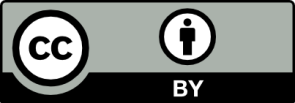 Sonne: http://www.bing.com/images/search?q=clipart&view=detailv2&&id=2BFD9B567F0BBECD2DCA83359D161FDEF6C14D2E&selectedIndex=668&ccid=j9rDJ86v&simid=607999050065973009&thid=OIP.M8fdac327ceaf69cc715956c3780b6205o0&ajaxhist=0Tabelle: http://bildungsserver.berlin-brandenburg.de/fileadmin/bbb/unterricht/faecher/sprachen/englisch/pdf/FB_16_Anl_1_Bew-R_FS_1_01.pdfErwartungshorizont:Sprachliche Darstellungsleistung: 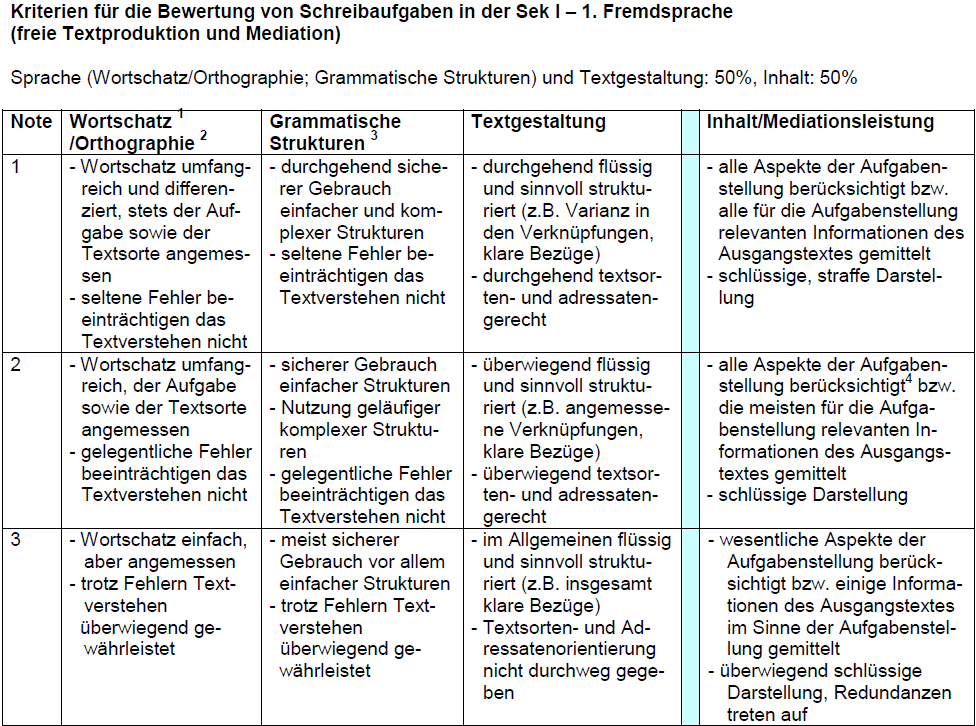 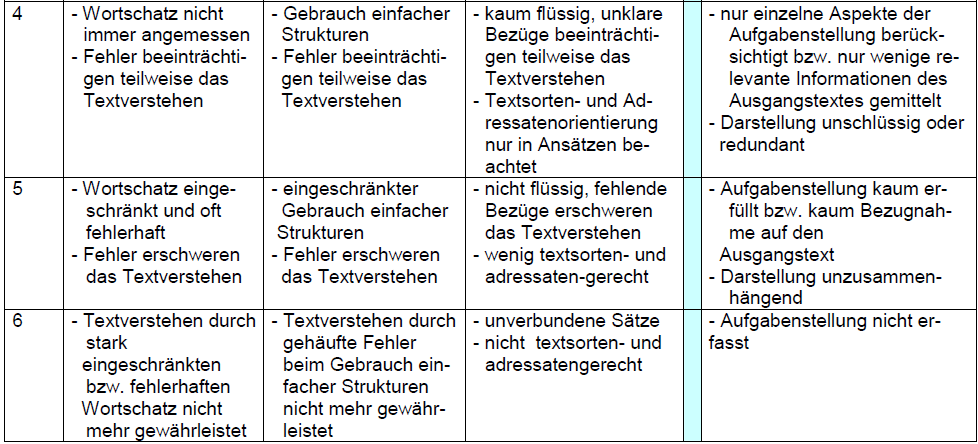 Hinweis: Niveau F sieht vor, dass die Schülerinnen und Schüler Hinweise zur Vorbereitung, Steuerung und Überarbeitung ihres Textes für die Bearbeitung der Aufgabe erhalten. LISUM Sonne: http://www.bing.com/images/search?q=clipart&view=detailv2&&id=2BFD9B567F0BBECD2DCA83359D161FDEF6C14D2E&selectedIndex=668&ccid=j9rDJ86v&simid=607999050065973009&thid=OIP.M8fdac327ceaf69cc715956c3780b6205o0&ajaxhist=0Tabelle: http://bildungsserver.berlin-brandenburg.de/fileadmin/bbb/unterricht/faecher/sprachen/englisch/pdf/FB_16_Anl_1_Bew-R_FS_1_01.pdfFachEnglischEnglischEnglischKompetenzbereichFunktionale kommunikative KompetenzFunktionale kommunikative KompetenzFunktionale kommunikative KompetenzKompetenzSchreibenVerfügen über sprachliche Mittel SchreibenVerfügen über sprachliche Mittel SchreibenVerfügen über sprachliche Mittel Niveaustufe(n)FFFStandardDie Schülerinnen und Schüler können mit vertrauten sprachlichen Mitteln zusammenhängende Texte zu Alltagsthemen verfassen, dabei elementare Textsortenmerkmale beachten und einfache Mittel der Strukturierung verwendenunter Anleitung ihren Schreibprozess vorbereiten, steuern und ihre Texte überarbeiten[orientiert an A2/GeR] (EN-K1.4F)Die Schülerinnen und Schüler könnenin vertrauten Alltagssituationen und zu bekannten Themen erfolgreich sprachlich agieren und bei der Verwendung eines größer werdenden Repertoires sprachlicher Mittel zunehmend Sicherheit erlangen [orientiert an A2/GeR] (EN-K1.6F)Die Schülerinnen und Schüler können mit vertrauten sprachlichen Mitteln zusammenhängende Texte zu Alltagsthemen verfassen, dabei elementare Textsortenmerkmale beachten und einfache Mittel der Strukturierung verwendenunter Anleitung ihren Schreibprozess vorbereiten, steuern und ihre Texte überarbeiten[orientiert an A2/GeR] (EN-K1.4F)Die Schülerinnen und Schüler könnenin vertrauten Alltagssituationen und zu bekannten Themen erfolgreich sprachlich agieren und bei der Verwendung eines größer werdenden Repertoires sprachlicher Mittel zunehmend Sicherheit erlangen [orientiert an A2/GeR] (EN-K1.6F)Die Schülerinnen und Schüler können mit vertrauten sprachlichen Mitteln zusammenhängende Texte zu Alltagsthemen verfassen, dabei elementare Textsortenmerkmale beachten und einfache Mittel der Strukturierung verwendenunter Anleitung ihren Schreibprozess vorbereiten, steuern und ihre Texte überarbeiten[orientiert an A2/GeR] (EN-K1.4F)Die Schülerinnen und Schüler könnenin vertrauten Alltagssituationen und zu bekannten Themen erfolgreich sprachlich agieren und bei der Verwendung eines größer werdenden Repertoires sprachlicher Mittel zunehmend Sicherheit erlangen [orientiert an A2/GeR] (EN-K1.6F)ggf. ThemenfeldThemenfeld: Individuum und Lebenswelt (EN-i1)Themenfeld: Individuum und Lebenswelt (EN-i1)Themenfeld: Individuum und Lebenswelt (EN-i1)ggf. Bezug Basiscurriculum (BC) oder übergreifenden Themen (ÜT)BC SprachbildungBC SprachbildungBC Sprachbildungggf. Standard BCProduktion/Schreiben (SB-K4)Produktion/Schreiben (SB-K4)Produktion/Schreiben (SB-K4)AufgabenformatAufgabenformatAufgabenformatAufgabenformatoffen	Xoffen	Xhalboffen	geschlossen	Erprobung im Unterricht:Erprobung im Unterricht:Erprobung im Unterricht:Erprobung im Unterricht:Datum Datum Jahrgangsstufe: Schulart: VerschlagwortungYour friend Sarah, who lives in London, wants to visit you next summer. Write her an e-mail and tell her how you could spend a week together. Write about- friends you could meet- places you could visit             - what else you could do together.Deine Freundin Sarah, die in London lebt, will dich besuchen kommen. Schreib ihr eine E-Mail, in der du ihr sagst, wie ihr eine Woche zusammen verbringen könnt. Schreib über- deine Freunde, die sie treffen sollte	- Orte, die ihr besuchen könntet             - was ihr noch zusammen tun könntet.from: ______________________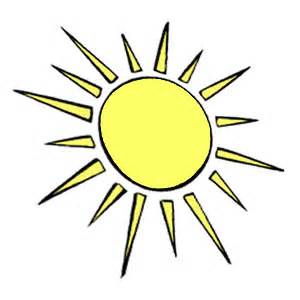 to: sarah.webster@hotmail.comsubject: ____________________                          Sarah, 